Как мы радовались первому снегу!Утром ранним я проснулся, 
С наслажденьем потянулся, 
Подошел к окну — и вдруг! — 
Первый снег летит вокруг!
Вот так чудо! 
Вот так сказка! 
Вспомнил я свои салазки. 
С гор катанье, крики, визги, 
От снежков разбитых брызги...
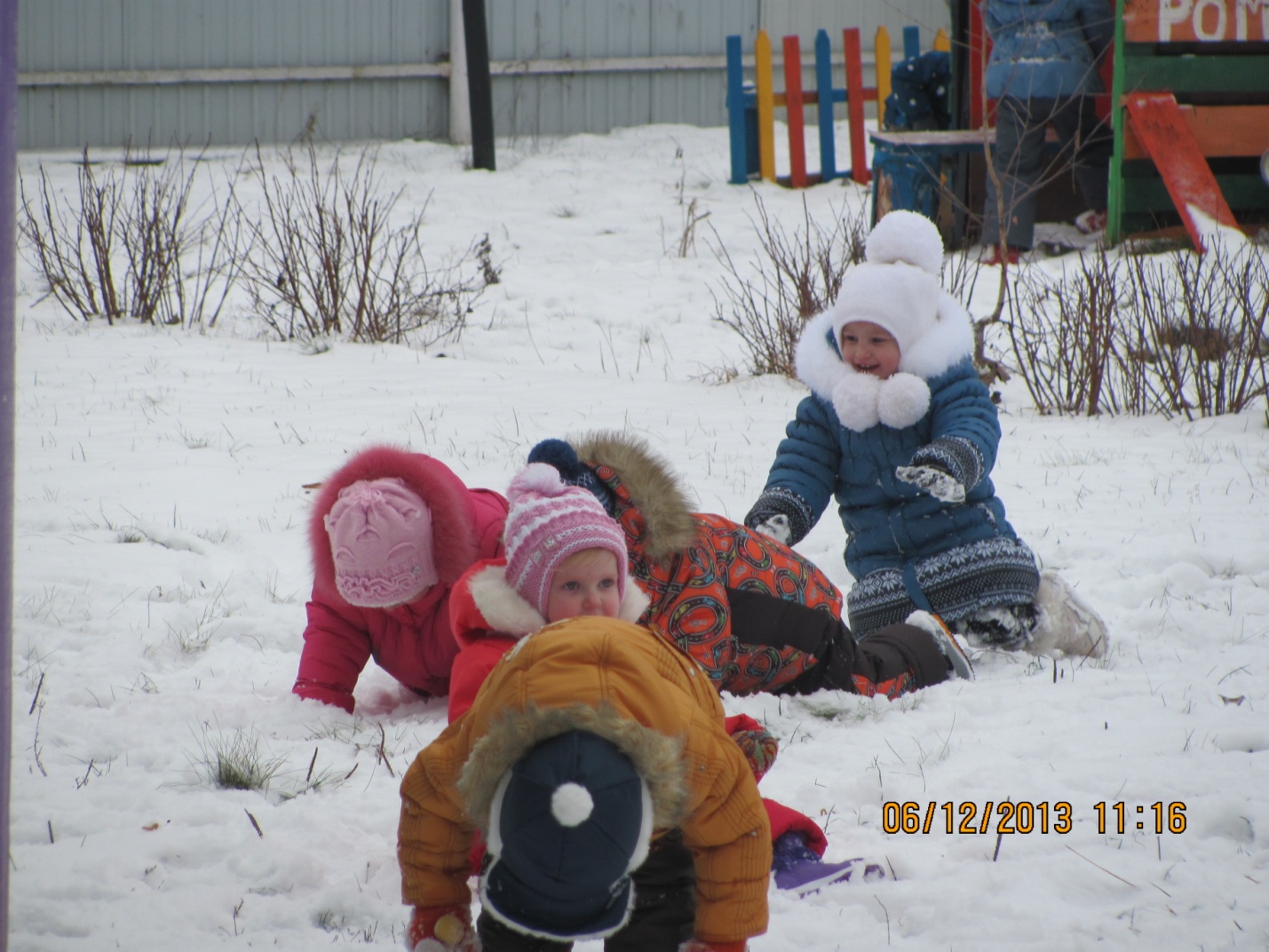 У моей сестрички 
Чудо-рукавички! 
Мама их вязала, 
Шёлком вышивала, 
Яркими цветочками, 
Разными листочками, 
Стёжками-дорожками,
Петушками,
кошками, 
Куклами-матрёшками.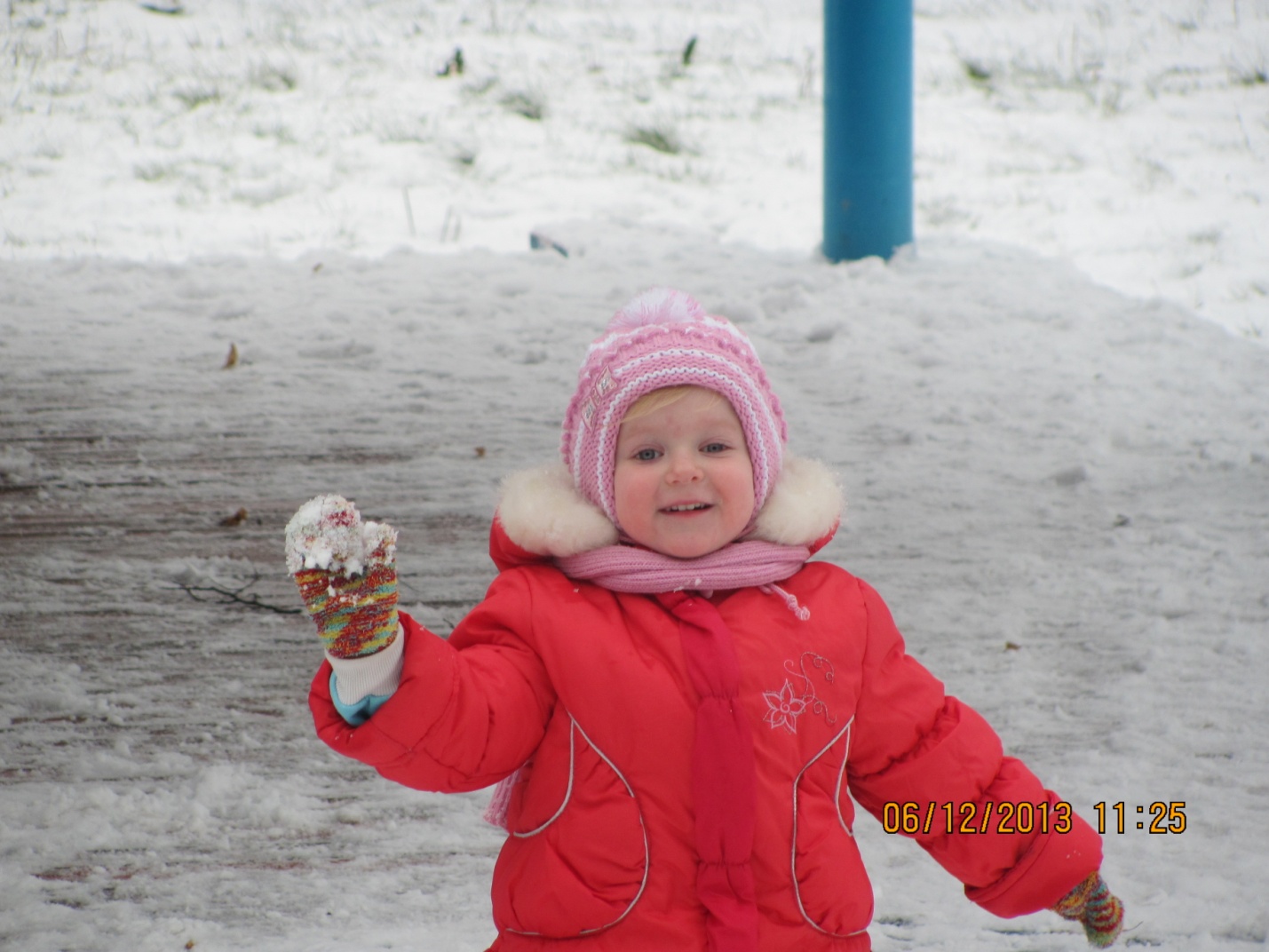 В мягких беленьких сапожках 
Подошла зима к окошку. 
Постучала: "Вот и я! 
Вы скучали без меня?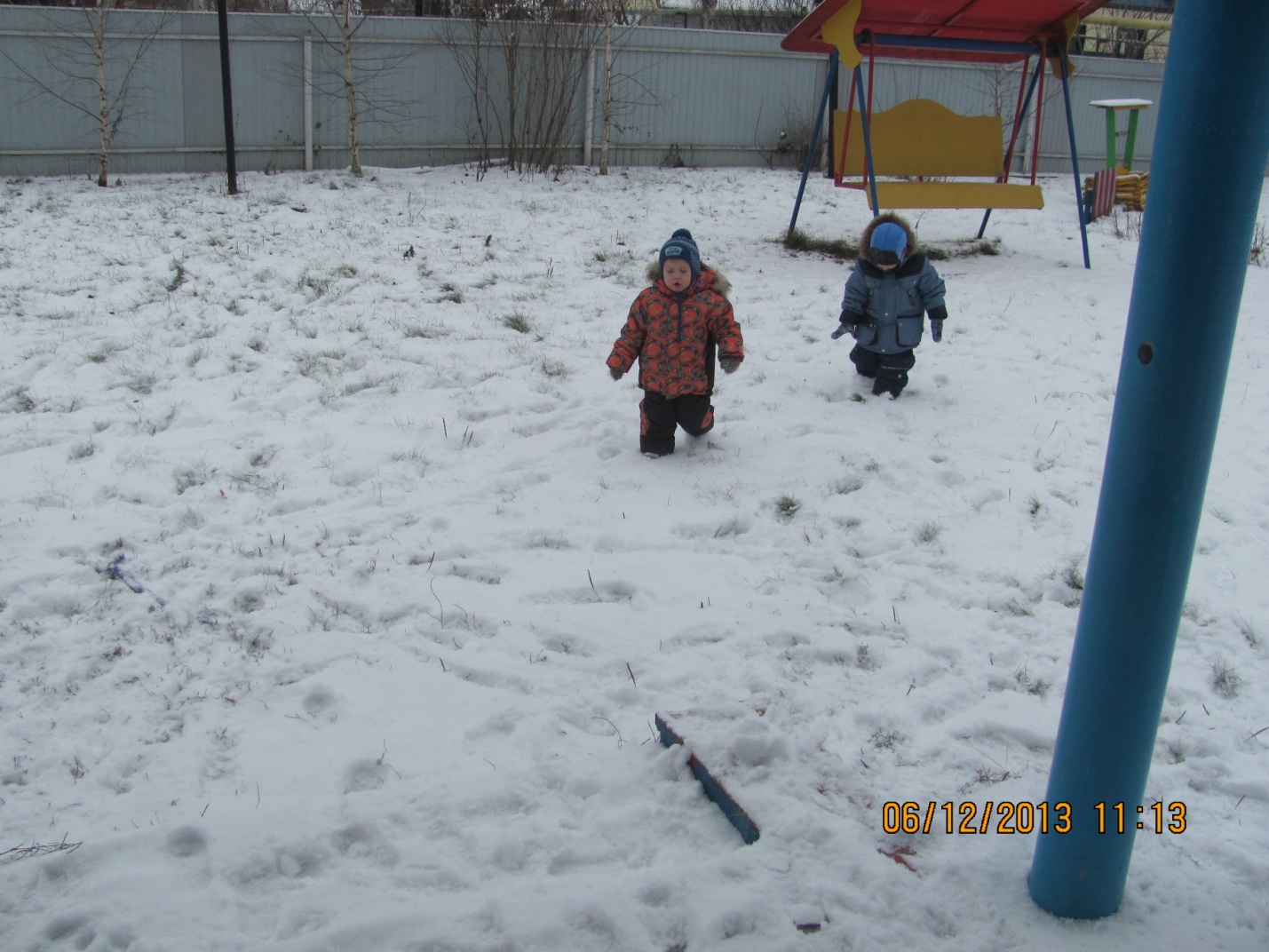 Ну-ка в руки
Снежный ком!
Будим строить
Снежный дом.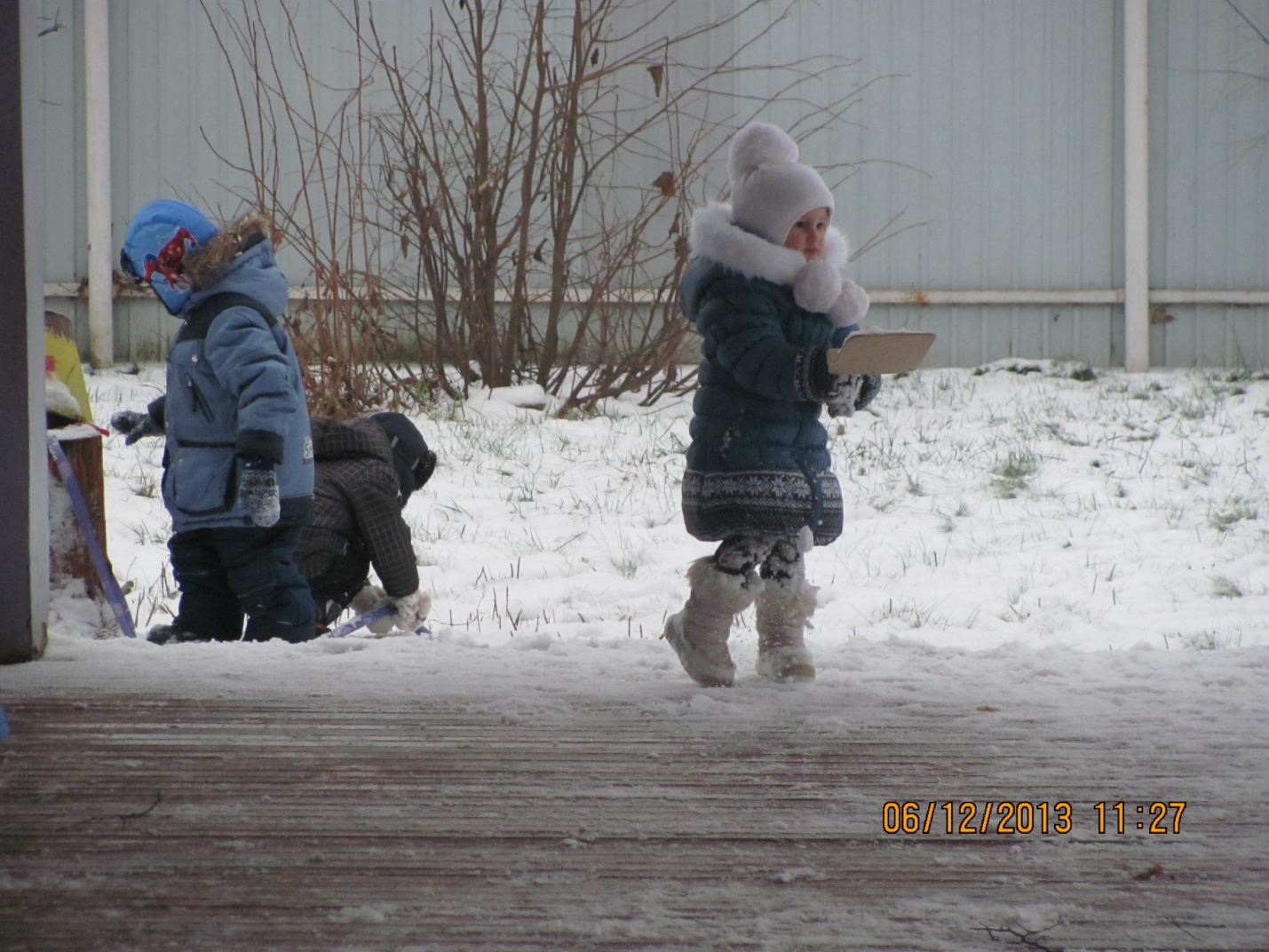 Дети любят зиму, ведь зима – это свежий морозный воздух и волшебное убранство природы. А еще это время веселых катаний с горки на санках, задорной игры в снежки, возможность слепить снеговика или снежную крепость, ожидание праздников встречи Нового года и Рождества: подарки, красиво украшенные Ёлки, веселые Новогодние утренники и, конечно же, зимние каникулы…